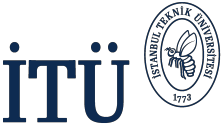 Ders Planı COURSE PLANDersin Fizik Mühendisliği Öğrenci Çıktılarıyla İlişkisiÖlçek:	    1: Az,    2: Kısmi,    3: Tam Relationship of the Course to Physics Engineering Student OutcomesScaling:	        1: Little,    2: Partial,    3: Full Ders kaynakları ve Başarı değerlendirme sistemi (Course materials and Assessment criteria)Dersin Adı:   Fizik I LaboratuvarıDersin Adı:   Fizik I LaboratuvarıDersin Adı:   Fizik I LaboratuvarıDersin Adı:   Fizik I LaboratuvarıDersin Adı:   Fizik I LaboratuvarıDersin Adı:   Fizik I LaboratuvarıCourse Name:  Physics I LaboratoryCourse Name:  Physics I LaboratoryCourse Name:  Physics I LaboratoryCourse Name:  Physics I LaboratoryCourse Name:  Physics I LaboratoryCourse Name:  Physics I LaboratoryCourse Name:  Physics I LaboratoryKod(Code)Yarıyıl(Semester)Yarıyıl(Semester)Kredi(Local Credits)Kredi(Local Credits)AKTS Kredi(ECTS Credits)AKTS Kredi(ECTS Credits)AKTS Kredi(ECTS Credits)Ders Uygulaması,  Saat/Hafta(Course Implementation, Hours/Week)Ders Uygulaması,  Saat/Hafta(Course Implementation, Hours/Week)Ders Uygulaması,  Saat/Hafta(Course Implementation, Hours/Week)Ders Uygulaması,  Saat/Hafta(Course Implementation, Hours/Week)Ders Uygulaması,  Saat/Hafta(Course Implementation, Hours/Week)Kod(Code)Yarıyıl(Semester)Yarıyıl(Semester)Kredi(Local Credits)Kredi(Local Credits)AKTS Kredi(ECTS Credits)AKTS Kredi(ECTS Credits)AKTS Kredi(ECTS Credits)Ders (Theoretical)Ders (Theoretical)Uygulama(Tutorial)Uygulama(Tutorial)Laboratuvar(Laboratory)FIZ101EL001133300002Bölüm / Program(Department/Program)Bölüm / Program(Department/Program)Ortak HavuzCommon PoolOrtak HavuzCommon PoolOrtak HavuzCommon PoolOrtak HavuzCommon PoolOrtak HavuzCommon PoolOrtak HavuzCommon PoolOrtak HavuzCommon PoolOrtak HavuzCommon PoolOrtak HavuzCommon PoolOrtak HavuzCommon PoolOrtak HavuzCommon PoolDersin Türü(Course Type)Dersin Türü(Course Type)Zorunlu (Compulsory)Zorunlu (Compulsory)Zorunlu (Compulsory)Zorunlu (Compulsory)Zorunlu (Compulsory)Dersin Dili(Course Language)Dersin Dili(Course Language)Dersin Dili(Course Language)Türkçe (Turkish)/İngilizce (English)Türkçe (Turkish)/İngilizce (English)Türkçe (Turkish)/İngilizce (English)Dersin Önkoşulları(Course Prerequisites)Dersin Önkoşulları(Course Prerequisites)-----------Dersin Mesleki Bileşene Katkısı, %(Course Category by Content, %)Dersin Mesleki Bileşene Katkısı, %(Course Category by Content, %)Temel Bilim ve Matematik(Basic Sciences and Math)Temel Bilim ve Matematik(Basic Sciences and Math)Temel Mühendislik(Engineering Science)Temel Mühendislik(Engineering Science)Temel Mühendislik(Engineering Science)Temel Mühendislik(Engineering Science)Temel Mühendislik(Engineering Science)Mühendislik/Mimarlık Tasarım (Engineering/Architecture Design)Mühendislik/Mimarlık Tasarım (Engineering/Architecture Design)Genel Eğitim(General Education)Genel Eğitim(General Education)Dersin Mesleki Bileşene Katkısı, %(Course Category by Content, %)Dersin Mesleki Bileşene Katkısı, %(Course Category by Content, %)% 100% 100Dersin Tanımı(Course Description)Dersin Tanımı(Course Description)Temel ölçme ve ölçüler ile ilgili kavramların tanımlanması, Newton yasalarının fiziksel sistemlere uyarlanması sonucunda deney sistemi ölçümlerinden elde edilen verilerden fiziksel parametrelerin elde edilmesi.Temel ölçme ve ölçüler ile ilgili kavramların tanımlanması, Newton yasalarının fiziksel sistemlere uyarlanması sonucunda deney sistemi ölçümlerinden elde edilen verilerden fiziksel parametrelerin elde edilmesi.Temel ölçme ve ölçüler ile ilgili kavramların tanımlanması, Newton yasalarının fiziksel sistemlere uyarlanması sonucunda deney sistemi ölçümlerinden elde edilen verilerden fiziksel parametrelerin elde edilmesi.Temel ölçme ve ölçüler ile ilgili kavramların tanımlanması, Newton yasalarının fiziksel sistemlere uyarlanması sonucunda deney sistemi ölçümlerinden elde edilen verilerden fiziksel parametrelerin elde edilmesi.Temel ölçme ve ölçüler ile ilgili kavramların tanımlanması, Newton yasalarının fiziksel sistemlere uyarlanması sonucunda deney sistemi ölçümlerinden elde edilen verilerden fiziksel parametrelerin elde edilmesi.Temel ölçme ve ölçüler ile ilgili kavramların tanımlanması, Newton yasalarının fiziksel sistemlere uyarlanması sonucunda deney sistemi ölçümlerinden elde edilen verilerden fiziksel parametrelerin elde edilmesi.Temel ölçme ve ölçüler ile ilgili kavramların tanımlanması, Newton yasalarının fiziksel sistemlere uyarlanması sonucunda deney sistemi ölçümlerinden elde edilen verilerden fiziksel parametrelerin elde edilmesi.Temel ölçme ve ölçüler ile ilgili kavramların tanımlanması, Newton yasalarının fiziksel sistemlere uyarlanması sonucunda deney sistemi ölçümlerinden elde edilen verilerden fiziksel parametrelerin elde edilmesi.Temel ölçme ve ölçüler ile ilgili kavramların tanımlanması, Newton yasalarının fiziksel sistemlere uyarlanması sonucunda deney sistemi ölçümlerinden elde edilen verilerden fiziksel parametrelerin elde edilmesi.Temel ölçme ve ölçüler ile ilgili kavramların tanımlanması, Newton yasalarının fiziksel sistemlere uyarlanması sonucunda deney sistemi ölçümlerinden elde edilen verilerden fiziksel parametrelerin elde edilmesi.Temel ölçme ve ölçüler ile ilgili kavramların tanımlanması, Newton yasalarının fiziksel sistemlere uyarlanması sonucunda deney sistemi ölçümlerinden elde edilen verilerden fiziksel parametrelerin elde edilmesi.Dersin Tanımı(Course Description)Dersin Tanımı(Course Description)Definition of basic measurements and measurements units and evaluating the physical parameters of the system from the data obtained from experimental system measurements as a result of applying Newton's laws to physical systems.Definition of basic measurements and measurements units and evaluating the physical parameters of the system from the data obtained from experimental system measurements as a result of applying Newton's laws to physical systems.Definition of basic measurements and measurements units and evaluating the physical parameters of the system from the data obtained from experimental system measurements as a result of applying Newton's laws to physical systems.Definition of basic measurements and measurements units and evaluating the physical parameters of the system from the data obtained from experimental system measurements as a result of applying Newton's laws to physical systems.Definition of basic measurements and measurements units and evaluating the physical parameters of the system from the data obtained from experimental system measurements as a result of applying Newton's laws to physical systems.Definition of basic measurements and measurements units and evaluating the physical parameters of the system from the data obtained from experimental system measurements as a result of applying Newton's laws to physical systems.Definition of basic measurements and measurements units and evaluating the physical parameters of the system from the data obtained from experimental system measurements as a result of applying Newton's laws to physical systems.Definition of basic measurements and measurements units and evaluating the physical parameters of the system from the data obtained from experimental system measurements as a result of applying Newton's laws to physical systems.Definition of basic measurements and measurements units and evaluating the physical parameters of the system from the data obtained from experimental system measurements as a result of applying Newton's laws to physical systems.Definition of basic measurements and measurements units and evaluating the physical parameters of the system from the data obtained from experimental system measurements as a result of applying Newton's laws to physical systems.Definition of basic measurements and measurements units and evaluating the physical parameters of the system from the data obtained from experimental system measurements as a result of applying Newton's laws to physical systems.Dersin Amacı(Course Objectives)Dersin Amacı(Course Objectives)Temel ölçümler konusunda tecrübe kazanmaFizik deneyleri yorumlayabilmeFiziksel parametreleri deneysel verilerden elde edebilmeTemel ölçümler konusunda tecrübe kazanmaFizik deneyleri yorumlayabilmeFiziksel parametreleri deneysel verilerden elde edebilmeTemel ölçümler konusunda tecrübe kazanmaFizik deneyleri yorumlayabilmeFiziksel parametreleri deneysel verilerden elde edebilmeTemel ölçümler konusunda tecrübe kazanmaFizik deneyleri yorumlayabilmeFiziksel parametreleri deneysel verilerden elde edebilmeTemel ölçümler konusunda tecrübe kazanmaFizik deneyleri yorumlayabilmeFiziksel parametreleri deneysel verilerden elde edebilmeTemel ölçümler konusunda tecrübe kazanmaFizik deneyleri yorumlayabilmeFiziksel parametreleri deneysel verilerden elde edebilmeTemel ölçümler konusunda tecrübe kazanmaFizik deneyleri yorumlayabilmeFiziksel parametreleri deneysel verilerden elde edebilmeTemel ölçümler konusunda tecrübe kazanmaFizik deneyleri yorumlayabilmeFiziksel parametreleri deneysel verilerden elde edebilmeTemel ölçümler konusunda tecrübe kazanmaFizik deneyleri yorumlayabilmeFiziksel parametreleri deneysel verilerden elde edebilmeTemel ölçümler konusunda tecrübe kazanmaFizik deneyleri yorumlayabilmeFiziksel parametreleri deneysel verilerden elde edebilmeTemel ölçümler konusunda tecrübe kazanmaFizik deneyleri yorumlayabilmeFiziksel parametreleri deneysel verilerden elde edebilmeDersin Amacı(Course Objectives)Dersin Amacı(Course Objectives)To gain experience about basic measurementsInterpretation of physical experimentsObtaining physical parameters from the experimental dataTo gain experience about basic measurementsInterpretation of physical experimentsObtaining physical parameters from the experimental dataTo gain experience about basic measurementsInterpretation of physical experimentsObtaining physical parameters from the experimental dataTo gain experience about basic measurementsInterpretation of physical experimentsObtaining physical parameters from the experimental dataTo gain experience about basic measurementsInterpretation of physical experimentsObtaining physical parameters from the experimental dataTo gain experience about basic measurementsInterpretation of physical experimentsObtaining physical parameters from the experimental dataTo gain experience about basic measurementsInterpretation of physical experimentsObtaining physical parameters from the experimental dataTo gain experience about basic measurementsInterpretation of physical experimentsObtaining physical parameters from the experimental dataTo gain experience about basic measurementsInterpretation of physical experimentsObtaining physical parameters from the experimental dataTo gain experience about basic measurementsInterpretation of physical experimentsObtaining physical parameters from the experimental dataTo gain experience about basic measurementsInterpretation of physical experimentsObtaining physical parameters from the experimental dataDersin Öğrenme Çıktıları (Course Learning Outcomes)Dersin Öğrenme Çıktıları (Course Learning Outcomes)Bu dersi başarıyla tamamlayan öğrenciler;Temel ölçümler yapabilmeyiKinematik durumları incelemeyi,Newton’un ikinci yasasını fiziksel durumlara uyarlayabilmeyi Dönme dinamiği ile ilgili kavramlarını
öğrenmiş olacaklar.Bu dersi başarıyla tamamlayan öğrenciler;Temel ölçümler yapabilmeyiKinematik durumları incelemeyi,Newton’un ikinci yasasını fiziksel durumlara uyarlayabilmeyi Dönme dinamiği ile ilgili kavramlarını
öğrenmiş olacaklar.Bu dersi başarıyla tamamlayan öğrenciler;Temel ölçümler yapabilmeyiKinematik durumları incelemeyi,Newton’un ikinci yasasını fiziksel durumlara uyarlayabilmeyi Dönme dinamiği ile ilgili kavramlarını
öğrenmiş olacaklar.Bu dersi başarıyla tamamlayan öğrenciler;Temel ölçümler yapabilmeyiKinematik durumları incelemeyi,Newton’un ikinci yasasını fiziksel durumlara uyarlayabilmeyi Dönme dinamiği ile ilgili kavramlarını
öğrenmiş olacaklar.Bu dersi başarıyla tamamlayan öğrenciler;Temel ölçümler yapabilmeyiKinematik durumları incelemeyi,Newton’un ikinci yasasını fiziksel durumlara uyarlayabilmeyi Dönme dinamiği ile ilgili kavramlarını
öğrenmiş olacaklar.Bu dersi başarıyla tamamlayan öğrenciler;Temel ölçümler yapabilmeyiKinematik durumları incelemeyi,Newton’un ikinci yasasını fiziksel durumlara uyarlayabilmeyi Dönme dinamiği ile ilgili kavramlarını
öğrenmiş olacaklar.Bu dersi başarıyla tamamlayan öğrenciler;Temel ölçümler yapabilmeyiKinematik durumları incelemeyi,Newton’un ikinci yasasını fiziksel durumlara uyarlayabilmeyi Dönme dinamiği ile ilgili kavramlarını
öğrenmiş olacaklar.Bu dersi başarıyla tamamlayan öğrenciler;Temel ölçümler yapabilmeyiKinematik durumları incelemeyi,Newton’un ikinci yasasını fiziksel durumlara uyarlayabilmeyi Dönme dinamiği ile ilgili kavramlarını
öğrenmiş olacaklar.Bu dersi başarıyla tamamlayan öğrenciler;Temel ölçümler yapabilmeyiKinematik durumları incelemeyi,Newton’un ikinci yasasını fiziksel durumlara uyarlayabilmeyi Dönme dinamiği ile ilgili kavramlarını
öğrenmiş olacaklar.Bu dersi başarıyla tamamlayan öğrenciler;Temel ölçümler yapabilmeyiKinematik durumları incelemeyi,Newton’un ikinci yasasını fiziksel durumlara uyarlayabilmeyi Dönme dinamiği ile ilgili kavramlarını
öğrenmiş olacaklar.Bu dersi başarıyla tamamlayan öğrenciler;Temel ölçümler yapabilmeyiKinematik durumları incelemeyi,Newton’un ikinci yasasını fiziksel durumlara uyarlayabilmeyi Dönme dinamiği ile ilgili kavramlarını
öğrenmiş olacaklar.Dersin Öğrenme Çıktıları (Course Learning Outcomes)Dersin Öğrenme Çıktıları (Course Learning Outcomes)Students who pass the course are able to learn Conducting basic measurementsAnalyzing Kinematic situations,Application of Newton's second law to physical systemsThe Concepts of Rotational DynamicsStudents who pass the course are able to learn Conducting basic measurementsAnalyzing Kinematic situations,Application of Newton's second law to physical systemsThe Concepts of Rotational DynamicsStudents who pass the course are able to learn Conducting basic measurementsAnalyzing Kinematic situations,Application of Newton's second law to physical systemsThe Concepts of Rotational DynamicsStudents who pass the course are able to learn Conducting basic measurementsAnalyzing Kinematic situations,Application of Newton's second law to physical systemsThe Concepts of Rotational DynamicsStudents who pass the course are able to learn Conducting basic measurementsAnalyzing Kinematic situations,Application of Newton's second law to physical systemsThe Concepts of Rotational DynamicsStudents who pass the course are able to learn Conducting basic measurementsAnalyzing Kinematic situations,Application of Newton's second law to physical systemsThe Concepts of Rotational DynamicsStudents who pass the course are able to learn Conducting basic measurementsAnalyzing Kinematic situations,Application of Newton's second law to physical systemsThe Concepts of Rotational DynamicsStudents who pass the course are able to learn Conducting basic measurementsAnalyzing Kinematic situations,Application of Newton's second law to physical systemsThe Concepts of Rotational DynamicsStudents who pass the course are able to learn Conducting basic measurementsAnalyzing Kinematic situations,Application of Newton's second law to physical systemsThe Concepts of Rotational DynamicsStudents who pass the course are able to learn Conducting basic measurementsAnalyzing Kinematic situations,Application of Newton's second law to physical systemsThe Concepts of Rotational DynamicsStudents who pass the course are able to learn Conducting basic measurementsAnalyzing Kinematic situations,Application of Newton's second law to physical systemsThe Concepts of Rotational DynamicsHaftaKonularDersin Çıktıları1Temel Ölçümler ve Fiziksel Sarkaç 1,42Temel Ölçümler ve Fiziksel Sarkaç1,43Eğik Atış2,34Eğik Atış2,35Sabit İvmeli Hareket2,36Sabit İvmeli Hareket2,37Merkezcil İvme2,3,48Merkezcil İvme2,3,49Eylemsizlik Momenti410Eylemsizlik Momenti411Basit Harmonik Hareket412Basit Harmonik Hareket4WeeksTopicsCourse Outcomes1Basic Measurements and Physical Pendulum 1,42Basic Measurements and Physical Pendulum1,43Projectile Motion2,34Projectile Motion2,35Motion with Constant Acceleration2,36Motion with Constant Acceleration2,37Centripetal Acceleration2,3,48Centripetal Acceleration2,3,49Moment of Inertia410Moment of Inertia411Simple Harmonic Motion412Simple Harmonic Motion4Programın mezuna kazandıracağı bilgi ve beceriler (programa ait çıktılar)Katkı SeviyesiKatkı SeviyesiKatkı SeviyesiProgramın mezuna kazandıracağı bilgi ve beceriler (programa ait çıktılar)1231Mühendislik, fen ve matematik ilkelerini uygulayarak karmaşık mühendislik problemlerini belirleme, formüle etme ve çözme becerisi.X2Küresel, kültürel, sosyal, çevresel ve ekonomik etmenlerle birlikte özel gereksinimleri sağlık, güvenlik ve refahı göz önüne alarak çözüm üreten mühendislik tasarımı uygulama becerisi.  3Farklı dinleyici gruplarıyla etkili iletişim kurabilme becerisi.4Mühendislik görevlerinde etik ve profesyonel sorumlulukların farkına varma ve mühendislik çözümlerinin küresel, ekonomik, çevresel ve toplumsal bağlamdaki etkilerini göz önünde bulundurarak bilinçli kararlar verme becerisi.X5Üyeleri birlikte liderlik sağlayan, işbirlikçi ve kapsayıcı bir ortam yaratan, hedefler belirleyen, görevleri planlayan ve hedefleri karşılayan bir ekipte etkili bir şekilde çalışma yeteneği becerisi.6Özgün deney geliştirme, yürütme, verileri analiz etme ve yorumlama ve sonuç çıkarmak için mühendislik yargısını kullanma becerisi.X7Uygun öğrenme stratejileri kullanarak ihtiyaç duyulduğunda yeni bilgi edinme ve uygulama becerisi.XProgram Student OutcomesLevel of ContributionLevel of ContributionLevel of ContributionProgram Student Outcomes1231An ability to identify, formulate, and solve complex engineering problems by applying principles of engineering, science, and mathematics. X2An ability to apply engineering design to produce solutions that meet specified needs with consideration of public health, safety, and welfare, as well as global, cultural, social, environmental, and economic factors.3An ability to communicate effectively with a range of audiences.4An ability to recognize ethical and professional responsibilities in engineering situations and make informed judgments, which must consider the impact of engineering solutions in global, economic, environmental, and societal contexts.X5An ability to function effectively on a team whose members together provide leadership, create a collaborative and inclusive environment, establish goals, plan tasks, and meet objectives.6An ability to develop and conduct appropriate experimentation, analyze and interpret data, and use engineering judgment to draw conclusions.X7An ability to acquire and apply new knowledge as needed, using appropriate learning strategies.XTarih (Date)01.04.2019Bölüm onayı (Departmental approval)Fizik Mühendisliği Bölümü(Department of Physics Engineering)Ders Kitabı(Textbook)Diğer Kaynaklar(Other References)Ödevler ve Projeler(Homework & Projects)Ödevler ve Projeler(Homework & Projects)Laboratuvar Uygulamaları(Laboratory Work)Laboratuvar Uygulamaları(Laboratory Work)Bilgisayar Kullanımı(Computer Usage)Bilgisayar Kullanımı(Computer Usage)Diğer Uygulamalar(Other Activities)Diğer Uygulamalar(Other Activities)Başarı DeğerlendirmeSistemi (Assessment Criteria)Faaliyetler(Activities)Adedi(Quantity)Genel Nota Katkı, %(Effects on Grading, %)Başarı DeğerlendirmeSistemi (Assessment Criteria)Yıl İçi Sınavları(Midterm Exams)Başarı DeğerlendirmeSistemi (Assessment Criteria)Kısa Sınavlar(Quizzes)Başarı DeğerlendirmeSistemi (Assessment Criteria)Ödevler(Homework)Başarı DeğerlendirmeSistemi (Assessment Criteria)Projeler(Projects)Başarı DeğerlendirmeSistemi (Assessment Criteria)Dönem Ödevi/Projesi(Term Paper/Project)Başarı DeğerlendirmeSistemi (Assessment Criteria)Laboratuvar Uygulaması(Laboratory Work)Başarı DeğerlendirmeSistemi (Assessment Criteria)Diğer Uygulamalar(Other Activities)Başarı DeğerlendirmeSistemi (Assessment Criteria)Final Sınavı(Final Exam)